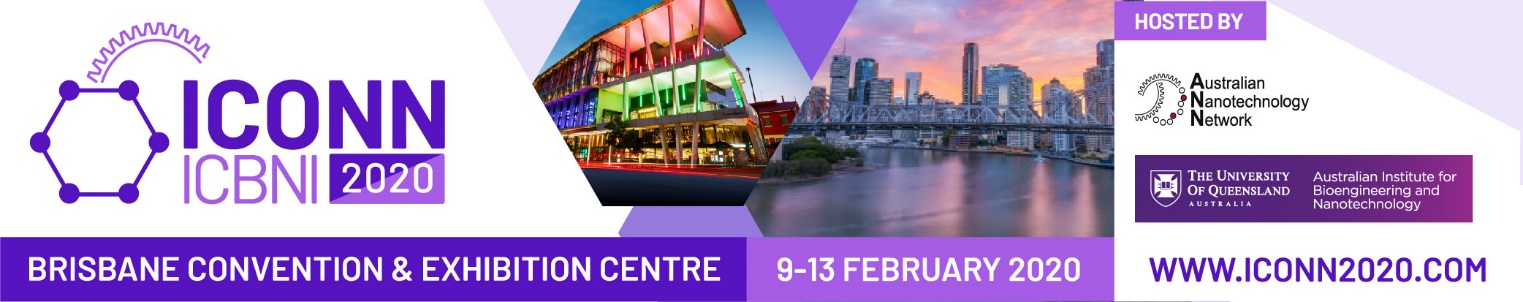 Submit by: 31 January 2020Submit to: iconn2020@expertevents.com.au1	Career Status:    (Please select one)  Graduate (PhD) Student     Early-­‐career academic (PhD in the last 5 years):  Mid-­‐career academic (PhD in the last 15 years):  Senior academic or later-­‐career scientist:    Technical/Professional staff:   2	Funds may be applied to one or more of the following needs. Please check all that apply:                 Additional home-­‐based childcare expenses incurred because of conference attendance.                        (funds may not be applied to a normal ongoing expense.)           	 Travel of a relative or other care provider to my home to care for my child(ren) while I attend ICONN 2020     	 Travel of a care provider to the Meeting with me to care for my child(ren) in Brisbane. .  3   I am presenting at ICONN 2020:     4   I have:      (number of child(ren) , age(s):   5   I, (insert/sign name)                                                      confirm that I am registered for ICONN 2020 information              provided on this form is correct. 